Publicado en  el 13/09/2016 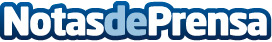 El ICAA lanza el spot promocional de la muestra de cine español en Los ÁngelesLa muestra se celebrará del 13 al 16 de octubre en la ciudad californiana. El vídeo se puede ver en redes socialesDatos de contacto:Nota de prensa publicada en: https://www.notasdeprensa.es/el-icaa-lanza-el-spot-promocional-de-la Categorias: Internacional Nacional Cine http://www.notasdeprensa.es